ПРЕДСТАВЛЕНИЕна участие в  муниципальном конкурсе профессионального мастерства «Профессионал» в Качканарском городском округе в 2016 годуМуниципальное дошкольное образовательное учреждение «Центр развития ребенка – детский сад «Дружба» выдвигает Младенцеву Дарью Геннадьевну, воспитателя, на участие в муниципальном конкурсе профессионального мастерства «Профессионал» в Качканарском городском округе в 2016 году в номинации «Воспитатель года».Повышение квалификации за 2013-2016г.г.Апрель 2014г. – Тема «Готовность педагогов к реализации ФГОС дошкольного образования: проблемы, поиски, решения», 108 часов (г. Москва). Автономная некоммерческая организации дополнительного профессионального образования «Учебный	  центр «Методист».Декабрь 2014г. –«Организация мониторинга в ДОО в соответствии с ФГОС ДОО», 3часа. Всероссийский семинар на «Учебно-Методическом портале», издательство «Учитель».Январь 2015г. – «Здоровье сбережение в образовательной организации в условиях внедрения ФГОС», 2 часа. Всероссийский вебинар на «Учебно-Методическом портале», издательство «Учитель».Июнь 2015г. – «Планирование оздоровительного процесса в летний период в ДОО м семье: методическая поддержка освоения ФГОС ДО», 2 часа. Всероссийский семинар на «Учебно-Методическом портале», издательство «Учитель».Сентябрь 2015г. – «Маршрут непрерывного образования педагога: нормативно-правовые основыи эффективные технологии», 2 часа. Всероссийский вебинар на «Учебно-Методическом портале», издательство «Учитель».Октябрь 2015г. – «ИКТ-компетентность педагога в соответствии с профессиональным стандартом», 2 часа. Всероссийский вебинар на «Учебно-Методическом портале», издательство «Учитель».Январь 2016г. – «Формирование элементарных математических представлений старших дошкольников на основе дидактических игр (ФГОС ДО)», 2 часа. Всероссийский вебинар на «Учебно-Методическом портале», издательство «Учитель».Март 2016г. – «Технология организации проектной деятельности в соответствии ФГОС ДО», 2 часа. Всероссийский вебинар на «Учебно-Методическом портале», издательство «Учитель».Профессиональные достижения педагога- Конкурс МДОУ «ЦРР-д/с «Дружба» «Огород на подоконнике»,2014г., Iместо;- Международный конкурс «Лучшая дидактическая игра», 2014г., участник;- Международный конкурс «Лучший конспект занятия», 2014г., участник;- Международный конкурс «Лучшая методическая разработка», 2014г., участник;- благодарность от ГАУ «КЦСОН «Забота» г. Качканар за изготовление поделок клиентам, обсуживающимся на дому, в честь Дня пожилого человека и Нового года 2015г., 2014г.;- Международный конкурс «Лучшее открытое занятие 2015», 2015г., I место;- Всероссийский конкурс «Коллекция педагогического мастерства и творчества», 2015г., Iместо;- Всероссийский фото-конкурс «Лучшая игровая зона в детском саду», 2015г., диплом победителя I степени; - благодарственное письмо от портала для целеустремленных натур kssovushka/ru за подготовку победителя в мероприяти «Всероссийский творческий конкурс «Цвета радуги»,2015г.;- Конкурс МДОУ «ЦРР-д/с «Дружба» «Лучший буклет по правилам дорожного движения», 2015г., I место; - благодарность от Международного социального образовательного проекта Pedstrana.ru за вклад и активное участие в работе образовательного проекта, 2015г.;- благодарность от Оргкомитета Международного дистанционного конкурса конспектов для воспитателей и педагогов за помощь в организации и проведении конкурса.2015г.- Международный дистанционный конкурс конспектов для воспитателей и педагогов, 2016г., II место; - III Всероссийский конкурс для педагогов «Новогодний интерьер», 2016г, III место.Заведующий МДОУ «ЦРР-д/с «Дружба»                                    О.Н.Седлецкая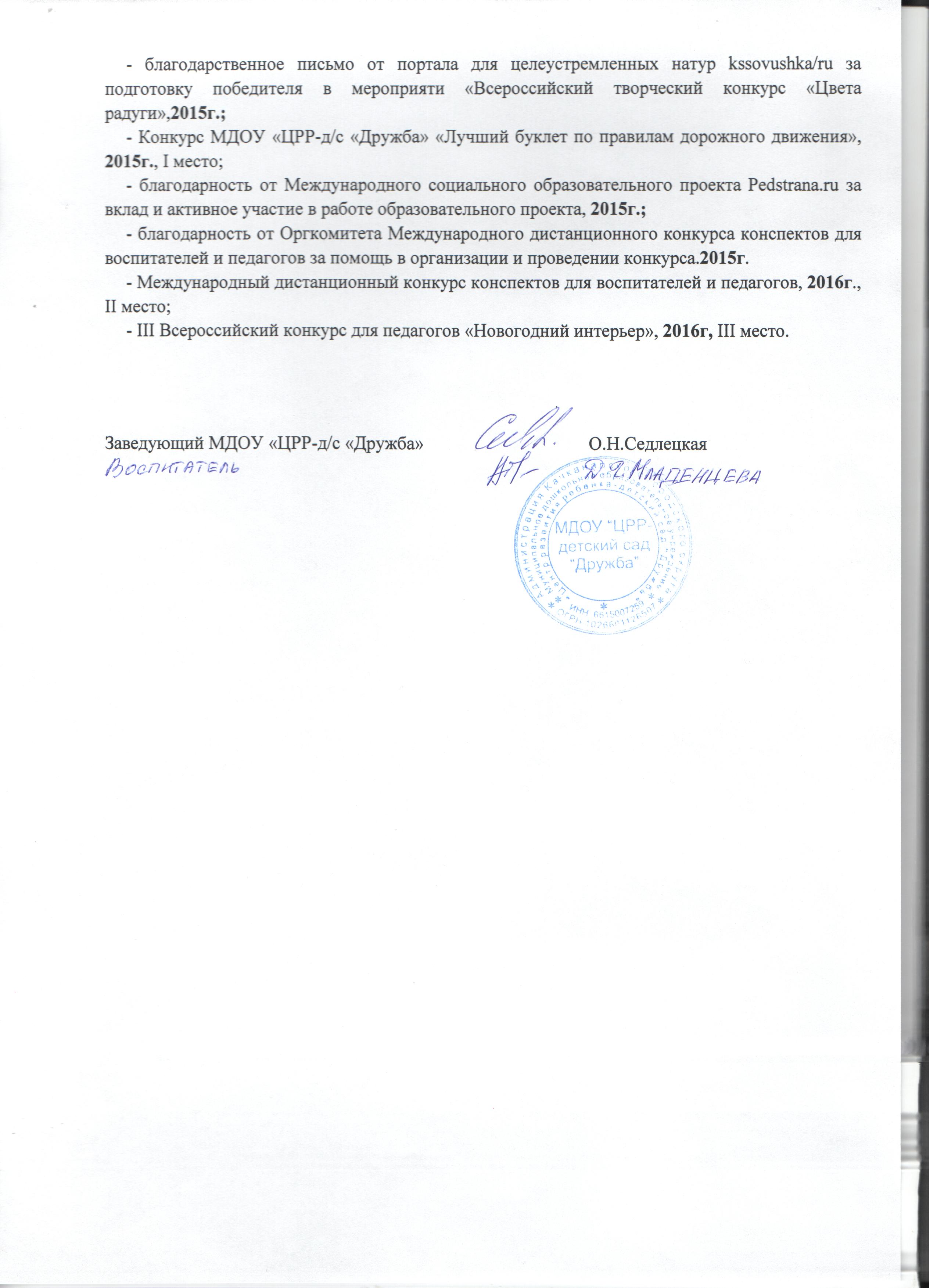 